Amman, Petra y Beirut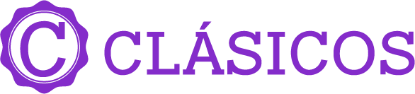 Duración: 9 díasLlegadas: domingos del 07 enero 2024 al 10 enero 2025Servicio compartidoEl orden del programa varía dependiendo del día de la llegadaDía 1. AMMÁNLlegada al aeropuerto de Amman. Encuentro y asistencia en el aeropuerto. Traslado al hotel. Alojamiento.Dia 2. AMMÁN – AJLUN – JERASH – MAR MUERTO – AMMÁNDesayuno y salida para realizar una visita al Castillo de Ajlun, fortaleza construida en 1185 y reconstruido más tarde en el siglo XIII, por los mamelucos después de su destrucción por los mongoles. Es un castillo de la época de los cruzados, situado en lo alto de la montaña y desde el que se contempla una hermosa vista. Continuación para realizar la visita de Jerash, una de las ciudades la Decápolis. Jerash se encuentra al norte de Amman, aproximadamente a 45 km y a una hora de distancia por carretera. Durante la excursión, visitaremos el Arco de Triunfo, la plaza ovalada, el cardo, la columnata, el templo de Afrodita y finalizando, el teatro romano, con una maravillosa acústica. La conservación de las ruinas de Jerash, actualmente aun sorprende, pudiendo tener una idea muy acertada de cómo eran las ciudades en la época. Traslado a Amman para almuerzo libre, luego traslado al Mar Muerto. Tiempo libre para baño y barros, al finalizar la visita, regreso a Amman. Cena y alojamiento.Día 3. AMMÁN – CITY TOUR – MADABA – MT NEBO – PETRAEncuentro en el hotel y salida para hacer la visita, panorámica de la ciudad de Amman. Continuación a Madaba para visitar la Iglesia Ortodoxa de San Jorge, donde se encuentra el primer mapa-mosaico de Palestina. Continuación hacia el Monte Nebo para admirar la vista panorámica del Valle del Jordán y del Mar Muerto desde la montaña. Este lugar es importante porque fue el último lugar visitado por Moisés y desde donde el profeta divisó la tierra prometida, a la que nunca llegaría. Por la tarde, Continuación para visitar Umm Alrassas. Traslado a Petra. Cena y alojamiento en el hotel. Cena y Alojamiento.Dia 4. PETRADía dedicado a la visita de la ciudad rosa, la capital de los Nabateos. Durante la visita, conoceremos los más importantes y representativos monumentos esculpidos en la roca por los Nabateos. Comenzamos El Tesoro, famoso e internacionalmente conocido monumento llevado al cine en una de las películas de Indiana Jones, las Tumbas de colores, las Tumbas reales, el Monasterio... Petra es uno de esos lugares del mundo en el que al menos hay que ir una vez en la vida. Cena y Alojamiento.Dia 5. PETRA – PEQUEÑA PETRA – WADI RUM – AMMÁNDesayuno y salida hacia la cercana población de Al BEIDA, también conocida como LA PEQUEÑA PETRA. Visita de este caravaneras. Continuación y salida hacia Wadi Rum. Después de 1 hora Y 30 minutos de camino, llegamos al desierto de Lawrence de Arabia. La visita dura dos horas, y se realiza en peculiares vehículos 4 x 4 conducidos por beduinos, (6 personas por coche) consiste en una pequeña incursión en el paisaje lunar de este desierto. En nuestro paseo observaremos las maravillas que ha hecho la naturaleza y la erosión de las rocas y la arena. Al finalizar la visita, regreso a Amman. Cena y Alojamiento.Dia 6. AMMÁN – BEIRUTDesayuno. Traslado al aeropuerto. Salida hacia Beirut. VUELOS NO INCLUIDOS. Llegada. Traslado al hotel. Tiempo libre. Alojamiento.Día 7. BEIRUT – BAALBECK – ANJAR – BEIRUTDesayuno y salida hacia Baalbeck, visita de las impresionantes ruinas greco-romanas, romanas y bizantinas con un estado de conservación muy importante. El Templo de Júpiter, con sus gigantescas columnas, la corte y el templo de Venus y Baco.... Después de la visita, continuación a Anjar para visitar los únicos vestigios del periodo de los Omeyas y los Califas. Al finalizar, regreso a Beirut. Alojamiento.Día 8. BEIRUT – BYBLOS – TRIPOLI – BEIRUTDesayuno. Salida para visitar las legendarias ciudades de Byblos y Trípoli. Byblos, pequeña ciudad bíblica y una de las más antiguas del mundo, toma su nombre del griego y significa Libro. Visitaremos los lugares más representativos de la ciudad: Las Murallas Fenicias, el Teatro Romano, el Castillo de los Cruzados, la iglesia de San Juan Bautista y el antiguo puerto. Continuación a Trípoli, la segunda ciudad del Líbano, destacando su ciudadela, mezquitas y zocos con un encanto mezcla de oriental y moderno. Hoy en día es un importante puerto marítimo. Regreso a Beirut. Alojamiento.Día 9. BEIRUT Desayuno y traslado al aeropuerto de Beirut para salida. Fin de nuestros servicios.NOTA: OCASIONALMENTE se podría sustituir las visitas de Byblos y Trípoli por la visita de Tiro y SidónPASAJEROS DE NACIONALIDAD MEXICANA REQUIEREN VISA PARA VISITAR JORDANIA Y LIBANO. OTRAS NACIONALIDADES FAVOR DE CONSULTAR CON EL CONSULADO CORRESPONDIENTE.INCLUYE:Media Pensión en hoteles seleccionados excepto la 1ª. Noche, solo alojamiento en Jordania.Alojamiento y desayuno en el LíbanoTraslados, visitas y entradas indicadas en servicio compartido.Caballos en Petra (propina no incluida)Guía de habla españolaVehículos con aire acondicionado con capacidad controlada y previamente sanitizados.No Incluye:Vuelos internaciones México – Ammán // Ammán – Beirut // Beirut - MéxicoVisados de entradaPropinas requeridas equivalente a 20 euros o 25 USD por persona por destino (se paga directamente con el guía en destino)  BebidasNingún servicio indicado como opcional	Notas Importantes:El orden de las visitas está sujetas a cambios en destino, siempre otorgándose como fueron contratadas.Toda recogida comprendida entre las 23:00hrs y las 06:00 hrs, conlleva un suplemento de 40 USD por persona.HOTELES PREVISTOS O SIMILARES HOTELES PREVISTOS O SIMILARES HOTELES PREVISTOS O SIMILARES HOTELES PREVISTOS O SIMILARES NOCHES CIUDADES HOTEL CAT2AMMÁNMENA TYCHE / SULAF LUXURY HOTELP2AMMÁNKEMPINSKI / MOVENPICKS1PETRA QUATTRO / PETRA MOONP1PETRA NABATEAN CASTLE / HAYAT ZAMANS1 WADI RUM CAMPAMENTO EN EL DESIERTO (tienda estándar)P/S3BEIRUT GEMS HOTEL / CASA D'OR P3BEIRUT RADISSON BLU VERDUNSTARIFA EN USD POR PERSONA TARIFA EN USD POR PERSONA TARIFA EN USD POR PERSONA SERVICIOS TERRESTRES EXCLUSIVAMENTE (MINIMO 2 PASAJEROS) SERVICIOS TERRESTRES EXCLUSIVAMENTE (MINIMO 2 PASAJEROS) SERVICIOS TERRESTRES EXCLUSIVAMENTE (MINIMO 2 PASAJEROS) PRIMERADBLSENCILLA07 ENE-FEB/01 JUN - 14JUN / 01 - 17 DIC 20241700226501 MAR - 31 MAY / 15 JUN - 30 NOV/ 18 DIC - 10 ENE 2025 19752540SUPERIORDBLSENCILLA07 ENE-FEB/01 JUN - 14JUN / 01 - 17 DIC 20241935258001 MAR - 31 MAY / 15 JUN - 30 NOV/ 18 DIC - 10 ENE 2025 23202965PRECIOS SUJETOS A DISPONIBILIDAD Y A CAMBIOS SIN PREVIO AVISO.PRECIOS SUJETOS A DISPONIBILIDAD Y A CAMBIOS SIN PREVIO AVISO.PRECIOS SUJETOS A DISPONIBILIDAD Y A CAMBIOS SIN PREVIO AVISO.TARIFAS NO APLICAN PARA SEMANA SANTA, NAVIDAD Y AÑO NUEVO   TARIFAS NO APLICAN PARA SEMANA SANTA, NAVIDAD Y AÑO NUEVO   TARIFAS NO APLICAN PARA SEMANA SANTA, NAVIDAD Y AÑO NUEVO   CONGRESOS O EVENTOS ESPECIALES. CONSULTAR SUPLEMENTO.CONGRESOS O EVENTOS ESPECIALES. CONSULTAR SUPLEMENTO.CONGRESOS O EVENTOS ESPECIALES. CONSULTAR SUPLEMENTO.VIGENCIA HASTA EL 10 ENERO 2025VIGENCIA HASTA EL 10 ENERO 2025VIGENCIA HASTA EL 10 ENERO 2025Precios pueden variar según los protocolos de seguridad y sanidad por el COVID-19.Precios pueden variar según los protocolos de seguridad y sanidad por el COVID-19.Precios pueden variar según los protocolos de seguridad y sanidad por el COVID-19.